Chiarimenti gara procedura aperta per l’affidamento dell fornitura in service di sistemi automatizzati occorrenti per l’ASP di Palermo		                                                                                   Alle Ditte interessate    Lotto 5D 1)a dimostrazione dell’esecuzione di almeno una fornitura della stessa tipologia con contratto di durata poliennale, la documentazione deve essere allegata in questa fase di gara?R 1)no, e’ sufficiente l’autocertificazioneD 2)viene richiesto di specificare i kit per ciascun centro utilizzatore, ma nel capitolato tecnico  sono inseriti solo i totali dei test richiesti non suddivisi per Centro. Chiediamo di indicare la ripartizione dei test per singolo Centro e il numero di sedute previsteR 2)gli esami saranno eseguiti presso i Servizi di Patologia Clinica dei PP.OO. Ingrassia di Palermo, Cimino di Termini Imerese e Civico di Partinico ripartiti in eguale misura con una percentuale del 15% in piu’ per il Laboratorio del P.O. Ingrassia, mentre non e’ possibile quantificare il numero di sedute previste per un singolo centro in quanto l’automatismo in micro piastra per le indagine microbiologiche e’ di nuova istituzioneD 3)”la quantita’ di reattivi ausiliari forniti con i kit deve essere tale da garantire l’utilizzo sul’analizzatore di tutto il kit anche con 6 sedute di lavoro per ciascun parametro” sta a significare che dobbiamo offrire una quantita’ di kit omnicomprensiva?R 3)si conferma che i kit devono essere omnicomprensivi di test, calibratori e controlli.D 4)la richiesta di 864 test IgA e IgM alle righe 7 e 8 e alle righe 39 e 40 e’ corretta?R 4)trattasi di refuso di stampaLotto 8 sub CD)negli elaborati economici mancano tabelle A1 e B1. Non sono necessarie?R) non sono necessarie perche’ il lotto riguarda un solo presidio (P.O. Ingrassia)	Lotto 9D 1)e’ consentito presentare un unico sistema informatico in grado di controllare tutte e 15 le apparecchiature in tempo reale utilizzando la vostra Intranet aziendale? questa modalita di integrazione non avra’ ripercussioni sulla architettura da voi indicata poiche’ ogni P.O. potra verificare i propri emogasanalizzatori attraverso semplici configurazioni da effettuare su sistema informaticoR 1)per quanto riguarda la richiesta di un unico sistema informatico in grado di controllare le apparecchiature in tempo reale utilizzando la Intranet aziendale, si conviene con quanto richiesto.D 2) “possibilita’ di  esecuzione e gestione di rete di un programma di controllo di qualita’ con materiali diversi dalla ditta produttrice degli strumenti”R 2) si conferma quanto richiesto, ossia trattasi di un'unica modalita’ da effettuarsi su tutti gli emogasanizzatori con materiali diversi da quelli offerti dalla ditta produttrice.D 3)”forniture di programmi VEQ senza costi aggiuntivi per l’azienda”: si richiedono chiarimenti sulle modalita’ di utilizzo del programma VEQ al fine di poter fornire gli stessi in modo adeguato: ad esempio per quali  e quanti reparti viene richiesta l’iscrizione al programma VEQ e vi chiediamo inoltre di precisare se si intende sui parametri piu’ comunemente presenti (vedi BG,LYT, Glu e Lat) oppure debbano includere la COX di scarsa numerosita’ nei programmi VEQR 3) La partecipazione ai programmi VEQ deve essere prevista per gli strumenti da allocare presso i Servizi di Patologia Clinica dei PP.OO. Ingrassia Palermo, Cimino Termini Imerese e Civico Partinico e deve prevedere almeno: cloro,calcio ionizzato, lattato, magnesio ionizzato, pCO2, pH, pO2, potassio e sodio. D)si chiede di voler chiarire se nell’offerta economica – D)tabella riassuntiva offerta, alla voce totale offerta, devono essere sommati anche i costi di interferenzaR)si, devono essere sommati anche i costi di interferenza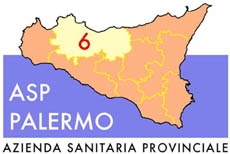 Sede legale: Via G. Cusmano, 24 – 90141  PALERMOC.F. e P. I.V.A.: 05841760829DIPARTIMENTO PROVVEDITORATO E TECNICO